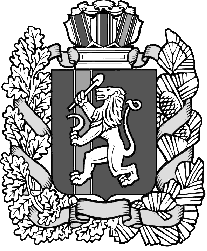 Администрация Нижнетанайского сельсоветаДзержинского районаКрасноярского краяПОСТАНОВЛЕНИЕс.Нижний Танай12.07.2023						№ 40-ПО внесении дополнений в постановление от 06.02.2023 № 1-П  «Об утверждении плана нормотворческой деятельности муниципального образования Нижнетанайский сельсовет на 2023год».В соответствии с Федеральным законом от 06.10.2003 № 131-ФЗ "Об общих принципах организации местного самоуправления в Российской Федерации", предложения прокуратуры Дзержинского района от 22.03.2023г., с целью организации нормотворческой деятельности, руководствуясь статьями  14, 17 Устава Нижнетанайского сельсовета Дзержинского района Красноярского края, ПОСТАНОВЛЯЮ:1. внести дополнения  в приложение к  постановлению от 06.02.2023 № 1-П  «Об утверждении плана нормотворческой деятельности муниципального образования Нижнетанайский сельсовет на 2023год»	 согласно приложению.2. Специалистам администрации Нижнетанайского сельсовета приступить к подготовке проектов муниципальных правовых актов и внесения их на рассмотрение в сельский Совет депутатов в указанные планом сроки.3. Контроль за исполнением настоящего постановления оставляю за собой.4. Настоящее постановление вступает в силу в день, следующий за днем  официального обнародования на официальном сайте в сети «Интернет» по адресу: adm-nt.ru.Глава Нижнетанайского сельсовета 				К.Ю. ХромовПриложение № 1к постановлению администрации Нижнетанайского сельсоветаот 12.07.2023г  № 40-ППлананормотворческой деятельностиНижнетанайского сельсовета на 2023 год№№п/пПроекты нормативно правовых актовСрокОтветственный12341Разработать муниципальный правовой акт, регулирующий использование водных объектов общего пользования3 квартал 2023г.Специалист 2 категории2Разработать правовой акт, регулирующий вопросы функционирования системы оповещения населения3 квартал 2023гСпециалист 2 категории3Разработать правовой акт, регулирующий вопросы компенсации расходов на оплату жилого помещения и коммунальных услуг отдельным категориям граждан3 квартал 2023гСпециалист 2 категории4Разработать правовой акт, регулирующий порядок реализации мероприятий по организации парковок (парковочных мест)3 квартал 2023гСпециалист 2 категории